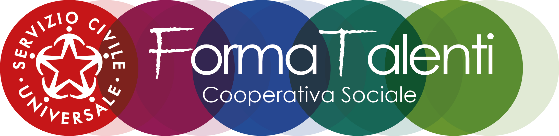 Registro Formazione Specificadell’operatore volontario:NOME E COGNOMEEnte Proponente: Fondazione Piccola Opera Charitas – SU00254        Progetto di Servizio Civile Universale: Abilità SostenibiliCodice Progetto: PTCSU0025421011414NXXXData avvio progetto: Ente di Accoglienza: Codice Ente: Sede:				  Codice Sede: Monte ore della formazione specifica: 72 ore.La formazione specifica sarà erogata per il 70% delle ore entro e non oltre 90 giorni dall’avvio del progetto, per il restante 30% entro e non oltre 270 giorni dall’avvio del progetto. Tale modalità consentirà di riprendere alcuni aspetti della formazione specifica particolarmente importanti anche alla luce delle esigenze emerse durante i mesi di servizio.Programma della Formazione Specifica:Modulo di Introduzione La Piccola Opera Charitas/Associazione Dimensione volontario: storia e finalità. Il valore della coprogettazione nei progetti di servizio civile. Il valore di fare rete. Strumenti di networking per fare rete in modo efficace; La comunicazione tra attori del terzo settore; Elementi di comunicazione interpersonale; Alfabetizzazione sulle procedure amministrative di un ente locale per la realizzazione di eventi ed iniziative.Durata: 10 oreModulo formativo Il Servizio Sociale: funzione, articolazioni e finalità. Il servizio di Assistenza di base: articolazioni e funzioni. Il Servizio DI Riabilitazione FKT: funzioni ed articolazioni; introduzione all’ADL: cos’è, come si effettua; L’assistenza alla persona: tecniche e modalità di intervento; La scheda di valutazione sociale: cos’è, le finalità. Tecniche di monitoraggio nell’ambito dell’assistenza a diversamente abili. Tecniche e metodologie di rilevazione e di analisi dei bisogni di assistenza della popolazione disabile; Modalità di programmazione dei nuovi servizi di assistenza coerentemente con i bisogni espressi, con la tipologia delle abilità dei disabili e con le risorse e le strutture in dotazione al territorio di riferimento; Tecniche e metodi per la garanzia di cura e assistenza alla persona. Durata: 12 oreModulo formativo L’ascolto empatico, la comunicazione interpersonale, attività di riabilitazione relazionale, la motivazione, educazione alla manualità, i laboratori condotti per le persone disabili. Le attività ludico-ricreative nell’assistenza ai diversamente abili: esempi di attività, finalità, modalità di erogazione. La musicoterapia: cos’è, finalità, modalità di erogazione. L’animazione musicale: finalità, modalità di erogazione, Aspetti di inclusione digitale. L’ortoterapia, La Pet Terapy. Metodologie di programmazione delle attività laboratoriali; Tecniche di supporto agli operatori nello svolgimento delle azioni di affiancamento ai laboratori; Gli strumenti digitali come strumenti di supporto all’integrazione e all’inclusione, Modalità di organizzazione degli eventi finali dei lavori laboratoriali; Tecniche di dialogo e di ideazione di percorsi di educazione alla manualità ed alla socialità personalizzati; Modalità di integrazione del soggetto in difficoltà in interventi di laboratorio collettivi.Durata: 18 oreModulo formativo Modalità di rilevazione, segnalazione e comunicazione dei problemi generali e specifici relativi all’utente disabile; Metodologie e strumenti per comunicare e osservare i comportamenti degli utenti disabili ; Tecniche di monitoraggio e rilevazione dati; Principi e tecniche del lavoro di equipe nel settore sociale; Strumenti per la pianificazione, documentazione, monitoraggio e verifica dell'intervento di inclusione; Teorie e tecniche autobiografiche per favorire la riflessione critica sul proprio operato professionale Tecniche di approccio ai rapporti familiari nella famiglia del disabile. La dimensione dell’ascolto empatico; Elementi di psicologia e di comunicazione; L'espressività e l'integrazione sociale del disabile; Handicap, disabilità ed integrazione scolasticaDurata: 8 oreModulo formativo Le realtà operanti sul territorio in ambito sociale, Tecniche di indagine e di monitoraggio dei servizi sociali, la gestione del disabile all’esterno. La promozione dei servizi dedicati alla popolazione disabile, Organizzazione campagna promozionale: tecniche e modalità pratiche; la scrittura sul web, Mappatura e contatto ed incontro altre realtà operanti sul territorio al fine di ideare eventi innovativi; Organizzazione Promozione ed Erogazione dell’evento; Monitoraggio e reportistica dell’evento.Durata: 16 oreModulo formativo e informazione sui rischi connessi all’impiego dei volontari nel progetto di servizio civile Il modulo formativo-informativo tenderà a fornire le giuste informazioni sulle misure di prevenzione e di emergenza in relazione alle attività previste dal progetto. Devono essere valutate le eventuali interferenze tra le attività svolte dal volontario e le attività degli enti. Il programma del corso di formazione e informazione per i volontari si articola di tre diverse parti volte proprio a trasmettere nozioni tanto generiche quanto specifiche. Parte generica: parte formativa che esplora i concetti di formazione e informazione, la legislazione vigente, i soggetti attivi nella sicurezza sul lavoro e nella prevenzione e loro obblighi; Parte formativa: vengono esplorate le principali definizioni; individuazione dei rischi, valutazione dei rischi e segnaletica; Approfondimenti e focus: sui luoghi di lavoro, le attrezzature, i dispositivi di sicurezza e protezione;Durata: 8 oreNOMINATIVO OPERATORE VOLONTARIO:     FOGLIO PRESENZE DELLA FORMAZIONE SPECIFICA                                                                                                           VISTODATAMODULO/ARGOMENTOORA DI ENTRATAFIRMAORA DI USCITAFIRMAORETOTALINOMINATIVO FORMATOREFIRMA FORMATORE